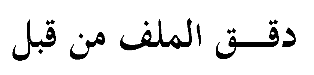 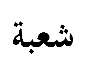 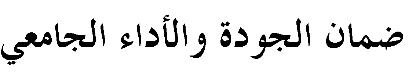 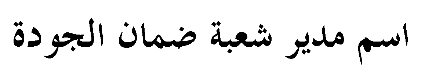 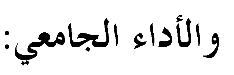 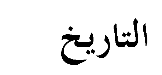 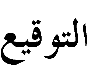 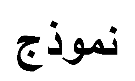 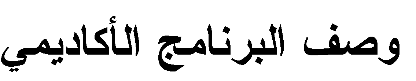 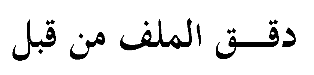 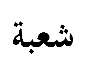 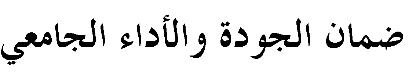 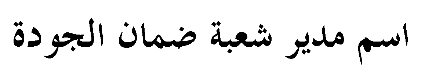 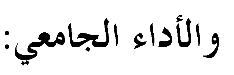 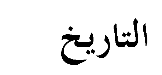 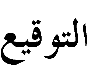 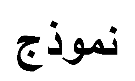 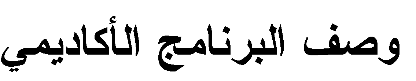 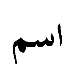 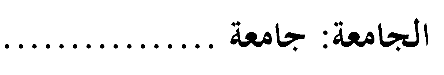 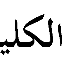 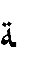 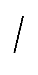 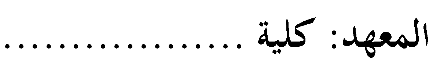 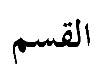 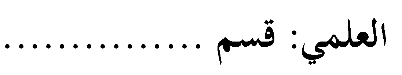 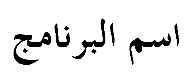 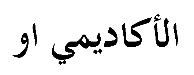 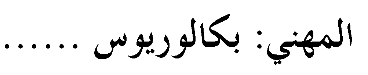 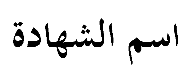 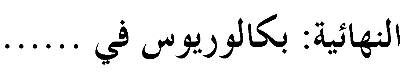 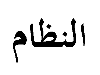 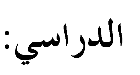 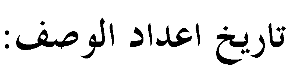 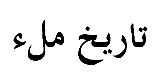 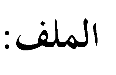 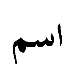 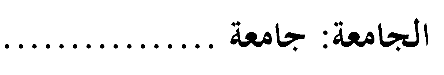 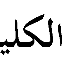 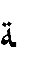 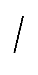 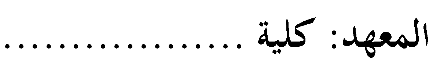 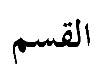 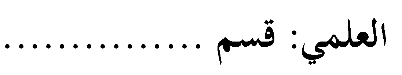 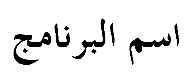 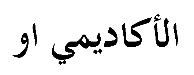 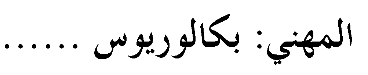 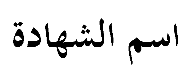 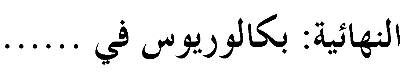 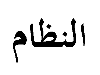 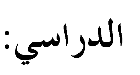 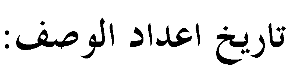 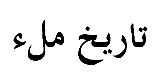 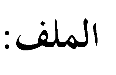 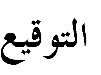 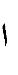 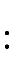 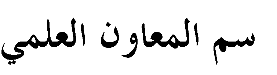 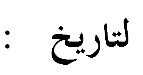 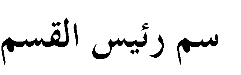 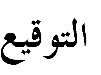 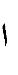 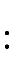 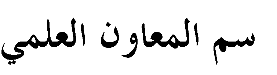 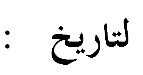 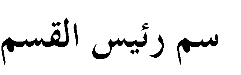 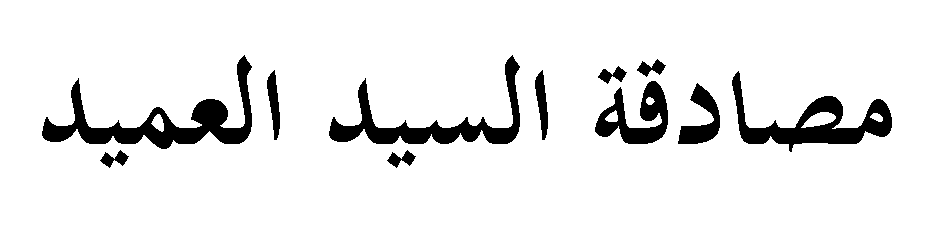 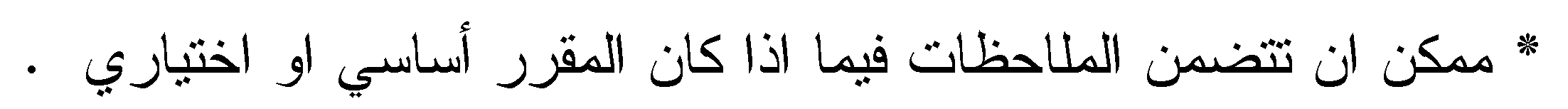 غير حاصل حالياً       يرجى وضع اشارة في المربعات المقابلة لمخرجات التعلم الفردية من البرنامج الخاضعة للتقييم7نموذج وصف المقرررؤية البرنامجان يكون قسم هندسة الحاسوب نموذجا" متميزا" لانتاج وتطوير المعرفة الهندسية والتكنولوجية  لاعداد كوادر هندسية كفوءة وقادرة على دعم وتطوير المجتمع في مجالات الحوسبة و تكنولوجيا المعلومات والبرامجيات.رسالة البرنامجتطوير الكوادر الهندسية وذلك برفدها بالمعرفة التكنولوجية الحديثة في مختلف فروع علوم هندسة الحاسوب لتمكينها من تنفيذ مختلف المشاريع الهندسية بكفاءة ومهنية عالية وبدقة واتقان وحسب ما يتطلبه سوق العمل ومواصلة التقدم العلمي والاكاديمي من خلال مواكبة التطورات العالمية المتسارعة وذلك بمواصلة البحث العلمي الهادف والرصين ذو الجودة العالية.                                                                     اهداف البرنامجتطوير البرامج الهندسية التخصصية المطابقة لمعايير الجودة العالمية في مجال الحاسبات والبرامجيات التي يمكن من خلالها توفير كوادر هندسية قادرة على اثبات جدارتها في مجال العمل.تطوير قدرات ومهارات الكادر التدريسي والوظيفي للنهوض بالواقع التعليمي والبحثي في القسم.خدمة المجتمع المحلي والدولي من خلال تطوير البحوث التطبيقية والاكاديمية لحل المشاكل المختلفة في المجالات الصناعية والهندسية.توفير بيئة تعليمية وبحثية متطورة وملائمة لمنتسبي القسم من طلاب وكادر فني وهندسي و تدريسي لانتاج قيادات تعليمية وهندسية عالية الجودة.الاعتماد البرامجيهل البرنامج حاصل على اعتماد برامجي؟ومن اي جهة؟المؤثرات الخارجية الاخرىلا توجد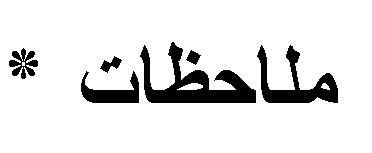 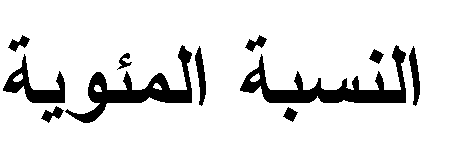 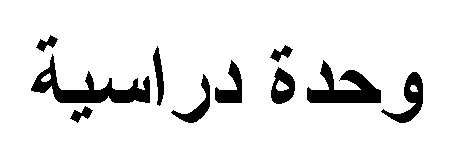 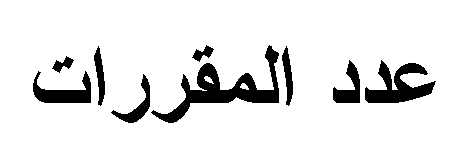 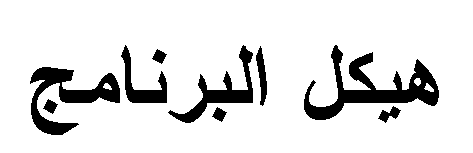 4.24 %65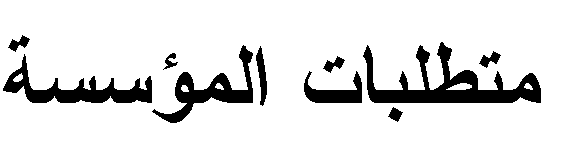 14.20 %209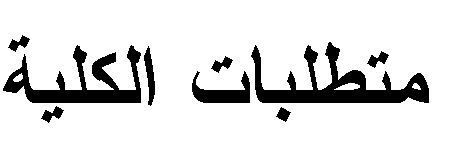 81.56 %11546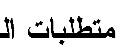 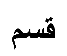 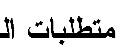 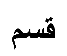 متطلبات تخرج---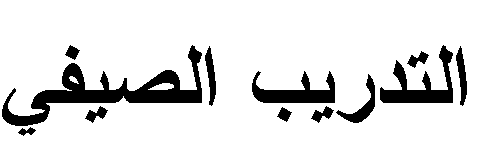 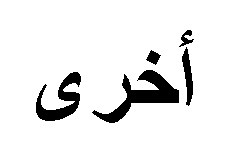 7. وصف البرنامج 7. وصف البرنامج 7. وصف البرنامج 7. وصف البرنامج 7. وصف البرنامج الساعات المعتمدةالساعات المعتمدةاسم المقرررمز المقررالسنة/المستوىعملينظرياسم المقرررمز المقررالسنة/المستوى-3Applied  Mathematics   IE 201الثانية - الفصل الاول-2Computer Architecture   ICPE 201الثانية - الفصل الاول22ElectronicsCPE 203الثانية - الفصل الاول23Digital Logic Circuits  IICPE 205الثانية - الفصل الاول22Data Structures and AlgorithmsCPE 207الثانية - الفصل الاول-2Operating Systems ICPE 209الثانية - الفصل الاول-3Fundamentals of CommunicationsCPE 211الثانية - الفصل الاول-3Applied Mathematics   IIE 202الثانية - الفصل الثاني-2Computer Architecture   IICPE 202الثانية - الفصل الثاني22VLSI  Circuit   and  DesignCPE 204الثانية - الفصل الثاني22Microprocessor ProgrammingCPE 206الثانية - الفصل الثاني32Database SystemsCPE 208الثانية - الفصل الثاني22Software EngineeringCPE 210 الثانية - الفصل الثاني22Object Oriented Programming using JavaCPE 212الثانية - الفصل الثاني-3Engineering AnalysisCPE 301 الثالثة - الفصل الاول22Digital Signal Processing  ICPE 303الثالثة - الفصل الاول22Digital System Design   ICPE 305الثالثة - الفصل الاول22Digital CommunicationsCPE 307الثالثة - الفصل الاول22Control TheoryCPE 309الثالثة - الفصل الاول22Operating Systems IICPE 311الثالثة - الفصل الاول22Internet Web Site DesignCPE 313الثالثة - الفصل الاول-3Numerical AnalysisCPE 302الثالثة - الفصل الثاني22Digital Signal Processing  IICPE 304الثالثة - الفصل الثاني22Digital System Design   IICPE 306الثالثة - الفصل الثاني-3Computer Networks   ICPE 308 الثالثة - الفصل الثاني22Computer ControlCPE 310الثالثة - الفصل الثاني22Computer InterfacingCPE 312الثالثة - الفصل الثاني22Digital Image ProcessingCPE 314  الثالثة - الفصل الثاني4-Graduation ProjectE 402الرابعة - الفصل الاول-2Engineering Profession EthicsE 401 الرابعة - الفصل الاول-2Computer VisionCPE 401 الرابعة - الفصل الاول23Cryptography and Network Security  ICPE 403الرابعة - الفصل الاول22GNSS ApplicationsCPE 405  الرابعة - الفصل الاول22Computer Networks  IICPE 407الرابعة - الفصل الاول4-Graduation ProjectE 402الرابعة - الفصل الثاني-2Engineering EconomyE 404الرابعة - الفصل الثاني-2Soft ComputingCPE 402الرابعة - الفصل الثاني23Cryptography and Network Security  IICPE 404الرابعة - الفصل الثاني8. مخرجات التعلم المتوقعة للبرنامج8. مخرجات التعلم المتوقعة للبرنامجالمعرفةأفهام وتعليم الطالب مبادئ  عمل الحاسبات وكيفية التعامل مع خوارزميات الحاسبات.   تمكين الطلبة من الحصول على المعرفة والفهم في العمل على  الحاسبات الالكترونية وتصميمها.افهام الطالب اساليب تكوين اجزاء الحواسيب وترابطها.تمكين الطلبة من الحصول على المعرفة والفهم بتصميم كل ما يتعلق بالمعالجات الدقيقة للحواسيب .تمكين الطلبة من الحصول على المعرفة والفهم على تشخيص الاعطال وصيانتها  لاجهزة الحاسوب  المختلفة.افهام الطالب اسس حل المشاكل البرمجية وشبكات الحاسوب والاتصالات .المهاراتشرح مواضيع مبادئ الحواسيب من قبل المختصين بالموضوع مع التاكيد على استخدام الرياضيات كأساس للفهم والتعلم .تزودهم بمهارات حل المشاكل العملية المتعلقة  بانظمة الحاسوب  المختلفة وبالبرامج الحاسوبية الخاصة بمعالجة وحل المشكلات التقنية في مختلف مجالات العمل المحوسب .القيمتمكين الطلبة من التفكير والتحليل للمواضيع المرتبطة بالاطار الهندسي كالدوائرالمنطقية المختلفة  .تمكين الطلبة من التفكير والتحليل للمواضيع  المرتبطة بالانظمة الحاسوبية المتعلقة بالاطار الهندسي.تمكين الطلبة من التفكير والتحليل في المواضيع المتعلقة بحل المشكلات العملية .9. استراتيجيات التعليم والتعلمتزويد الطلبة بالاساسيات والمواضيع الاضافية المتعلقة بمخرجات التعليم السابقة للمهارات لحل المشاكل العملية.حل مجموعة من الامثلة العملية من قبل الكادر الاكاديمي .يتم مشاركة الطلبة خلال المحاضرة بحل بعض المشاكل العملية.يتم متابعة المختبرات العلمية الخاصة بالقسم من قبل الكادر الاكاديمي.10. طرائق التقييمامتحانات يومية باسئلة عملية وعلمية .درجات مشاركة لاسئلة المنافسة الصعبة بين الطلاب .وضع درجات للواجبات البيتية  والتقاريرالمكلفة بهم.امتحانات فصلية للمنهج الدراسي اضافة الى امتحان نصف السنة والامتحان النهائي.11. الهيئة التدريسية11. الهيئة التدريسية11. الهيئة التدريسية11. الهيئة التدريسية11. الهيئة التدريسية11. الهيئة التدريسيةاعضاء هيئة التدريساعضاء هيئة التدريساعضاء هيئة التدريساعضاء هيئة التدريساعضاء هيئة التدريساعضاء هيئة التدريساعداد الهيئة التدريسيةاعداد الهيئة التدريسيةالمتطلبات/المهارات الخاصة ان وجدتالتخصصالتخصصالرتبة العلميةمحاضرملاكخاصعامالرتبة العلمية1هندسة الكترونيةهندسة اكهربائيةاستاذ1تعليم الالةهندسة حاسباتاستاذ مساعد1ذكاء اصطناعيهندسة حاسباتاستاذ مساعد1معمارية الحاسوبهندسة حاسباتاستاذ مساعد1سيطرةهندسة كهربائية والكترونيةاستاذ مساعد1اساليب محاكاةعلوم حاسباتاستاذ مساعد1رؤية حاسوبيةعلوم حاسبات استاذ مساعد1ذكاء اصطناعيعلوم حاسبات استاذ مساعد1ضغط بياناتعلوم حاسبات استاذ مساعد1شبكات لاسلكيةهندسة حاسباتمدرس2شبكات الحاسوبهندسة حاسباتمدرس1سيطرة وحاسباتهندسة كهربائيةمدرس1نمذجة معقدةعلوم حاسباتمدرس1برامجياتعلوم حاسباتمدرس3تكنولوجيا معلوماتهندسة حاسباتمدرس1امن معلوماتهندسة حاسباتمدرس1روية حاسوبيةهندسة حاسباتمدرس1علوم وهندسة الحاسباتهندسة حاسباتمدرس1برامجياتهندسة حاسباتمدرس1قدرة كهربائيةهندسة كهربائيةمدرس1الكترونيك واتصالاتهندسة كهربائيةمدرس2تكنولوجيا معلوماتعلوم حاسباتمدرس2هندسة حاسباتهندسة حاسباتمدرس مساعد1الالكترونيك والنانو الكترونيكهندسة حاسباتمدرس مساعد1شبكات الحاسوبهندسة حاسباتمدرس مساعد1مايكروالكترونكسهندسة الكترونيةمدرس مساعد1الكترونيك واتصالاتهندسة كهربائيةمدرس مساعد1لغة عربيةلغة عربيةمدرس مساعدالتطوير المهنيتوجيه اعضاء هيئة التدريس الجدديتم توجيه اعضاء هيئة التدريس من خلال عقد الاجتماعات الدورية والمراجعة العكسية من قبل اللجنة العلمية للاستبانات المستحصلة من الطلبةالتطوير المهني  لاعضاء هيئة التدريسيتم تطوير الملاك التدريسي من خلال اقامة دورات تدريبية او تخصصية وورش عملية وحلفات نقاشية مع الندوات الفصلية. ويتم مراجعة التطور من خلال تقييم النتائج للمواد الدراسية12. معيار القبولقبول مركزي من وزارة التعليم العالي والبحث العلمي.13. اهم مصادر المعلومات عن البرنامجموقع الكلية .الموقع الالكتروني والبريد الالكتروني للقسم.14. خطة تطوير البرنامجتحديث المقررات بشكل سنوي لمواكبة التطور الحاصل في مجال الحاسوبتحديث المختبرات بما يتوافق مع المقررات الدراسيةفتح برامج دراسات عليا 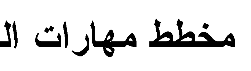 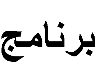 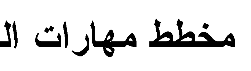 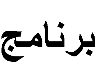 مخرجات التعلم المطلوبة من البرنامجمخرجات التعلم المطلوبة من البرنامجمخرجات التعلم المطلوبة من البرنامجمخرجات التعلم المطلوبة من البرنامجمخرجات التعلم المطلوبة من البرنامجمخرجات التعلم المطلوبة من البرنامجمخرجات التعلم المطلوبة من البرنامجمخرجات التعلم المطلوبة من البرنامجمخرجات التعلم المطلوبة من البرنامجمخرجات التعلم المطلوبة من البرنامجمخرجات التعلم المطلوبة من البرنامجمخرجات التعلم المطلوبة من البرنامج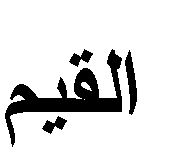 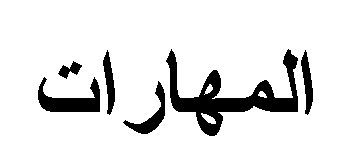 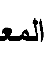 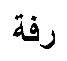 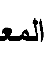 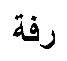 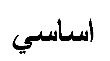 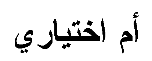 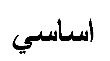 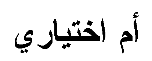 اسم المقرررمز المقررالسنة/المستوى4ج3ج2ج1ج4ب3ب2ب1بأ4أ3أ2أ1اسم المقرررمز المقررالسنة/المستوى√√√√√√√√√√√√اساسيتحليلات عددية   CPE 302الثالثة/ الفصل االثانيالثالثة/ الفصل االثانياسم المقرر :اسم المقرر :اسم المقرر :اسم المقرر :اسم المقرر :اسم المقرر :Numerical AnalysisNumerical AnalysisNumerical AnalysisNumerical AnalysisNumerical AnalysisNumerical Analysisرمز المقرر:  رمز المقرر:  رمز المقرر:  رمز المقرر:  رمز المقرر:  رمز المقرر:  CPE 302CPE 302CPE 302CPE 302CPE 302CPE 302الفصل / السنة: الفصل / السنة: الفصل / السنة: الفصل / السنة: الفصل / السنة: الفصل / السنة: الثاني / الثالثةالثاني / الثالثةالثاني / الثالثةالثاني / الثالثةالثاني / الثالثةالثاني / الثالثةتاريخ اعداد الوصف: تاريخ اعداد الوصف: تاريخ اعداد الوصف: تاريخ اعداد الوصف: تاريخ اعداد الوصف: تاريخ اعداد الوصف: 24/4/202424/4/202424/4/202424/4/202424/4/202424/4/2024اشكال الحضور المتاحة: اشكال الحضور المتاحة: اشكال الحضور المتاحة: اشكال الحضور المتاحة: اشكال الحضور المتاحة: اشكال الحضور المتاحة: حضوري (الزامي)حضوري (الزامي)حضوري (الزامي)حضوري (الزامي)حضوري (الزامي)حضوري (الزامي)عدد الساعات (الكلي) / عدد الوحدات (الكلي): عدد الساعات (الكلي) / عدد الوحدات (الكلي): عدد الساعات (الكلي) / عدد الوحدات (الكلي): عدد الساعات (الكلي) / عدد الوحدات (الكلي): عدد الساعات (الكلي) / عدد الوحدات (الكلي): عدد الساعات (الكلي) / عدد الوحدات (الكلي): 30 ساعة / 3 وحدات30 ساعة / 3 وحدات30 ساعة / 3 وحدات30 ساعة / 3 وحدات30 ساعة / 3 وحدات30 ساعة / 3 وحداتاسم مسؤول المقرر (اذا كان اكثر من اسم  يذكر): اسم مسؤول المقرر (اذا كان اكثر من اسم  يذكر): اسم مسؤول المقرر (اذا كان اكثر من اسم  يذكر): اسم مسؤول المقرر (اذا كان اكثر من اسم  يذكر): اسم مسؤول المقرر (اذا كان اكثر من اسم  يذكر): اسم مسؤول المقرر (اذا كان اكثر من اسم  يذكر): الاسم :     م.صباح انور عبد االكريم                                                  الايميل:    sbh_anwar@uodiyala.edu.iq الاسم :     م.صباح انور عبد االكريم                                                  الايميل:    sbh_anwar@uodiyala.edu.iq الاسم :     م.صباح انور عبد االكريم                                                  الايميل:    sbh_anwar@uodiyala.edu.iq الاسم :     م.صباح انور عبد االكريم                                                  الايميل:    sbh_anwar@uodiyala.edu.iq الاسم :     م.صباح انور عبد االكريم                                                  الايميل:    sbh_anwar@uodiyala.edu.iq الاسم :     م.صباح انور عبد االكريم                                                  الايميل:    sbh_anwar@uodiyala.edu.iq اهداف المقرراهداف المقرراهداف المقرراهداف المقرراهداف المقرراهداف المقرراهداف المادة الدراسيةاهداف المادة الدراسيةاهداف المادة الدراسيةتوفير الطرق العددية لحل المعادلات غير الخطية والاستيفاء والتفاضل والتكامل.تحسين مهارات الطالب في الأساليب العددية باستخدام برامج التحليل العددي ومرافق الكمبيوتر.توفير الطرق العددية لحل المعادلات غير الخطية والاستيفاء والتفاضل والتكامل.تحسين مهارات الطالب في الأساليب العددية باستخدام برامج التحليل العددي ومرافق الكمبيوتر.توفير الطرق العددية لحل المعادلات غير الخطية والاستيفاء والتفاضل والتكامل.تحسين مهارات الطالب في الأساليب العددية باستخدام برامج التحليل العددي ومرافق الكمبيوتر.استراتيجيات التعليم والتعلماستراتيجيات التعليم والتعلماستراتيجيات التعليم والتعلماستراتيجيات التعليم والتعلماستراتيجيات التعليم والتعلماستراتيجيات التعليم والتعلمالاستراتيجيةيجهز التدريسي محاضرات عن المادة على شكل بوربوينت ويعرضها  للطلبة.يقوم التدريسي بالقاء المحاضرات  بشكل تفصيلي .يقوم التدريسي بطلب تقارير دورية وواجبات بيتيه  عن المواضيع الاساسية للمادة يجهز التدريسي محاضرات عن المادة على شكل بوربوينت ويعرضها  للطلبة.يقوم التدريسي بالقاء المحاضرات  بشكل تفصيلي .يقوم التدريسي بطلب تقارير دورية وواجبات بيتيه  عن المواضيع الاساسية للمادة يجهز التدريسي محاضرات عن المادة على شكل بوربوينت ويعرضها  للطلبة.يقوم التدريسي بالقاء المحاضرات  بشكل تفصيلي .يقوم التدريسي بطلب تقارير دورية وواجبات بيتيه  عن المواضيع الاساسية للمادة يجهز التدريسي محاضرات عن المادة على شكل بوربوينت ويعرضها  للطلبة.يقوم التدريسي بالقاء المحاضرات  بشكل تفصيلي .يقوم التدريسي بطلب تقارير دورية وواجبات بيتيه  عن المواضيع الاساسية للمادة يجهز التدريسي محاضرات عن المادة على شكل بوربوينت ويعرضها  للطلبة.يقوم التدريسي بالقاء المحاضرات  بشكل تفصيلي .يقوم التدريسي بطلب تقارير دورية وواجبات بيتيه  عن المواضيع الاساسية للمادة بنية المقرربنية المقرربنية المقرربنية المقرربنية المقرربنية المقررالاسبوعالساعاتمخرجات التعلم المطلوبةاسم الوحدة او الموضوعطريقة التعلمطريقة التقييمالاول-الثالث6يتعلم الطالب مقدمة التمهيديات الرياضية والأخطاءMathematical Preliminaries: Continuity of a Function and Intermediate Value Theorem; Mean Value Theorem for Differentiation and Integration; Taylor’s Theorem (1 and 2 dimensions). 2. Error Analysis: Floating-Point Approximation of a Number; Loss of Significance and Error Propagation; Stability in Numerical Computation.محاضرات PDFpower pointVideo امتحانات يومية  +امتحانات شهريالرابع–السابع8يتعلم الطالب النظام الخطي والمعادلات غير الخطية:Interpolation by Polynomials: Lagrange Interpolation; Newton Interpolation and Divided Differences; Hermite Interpolation; Error of the Interpolating Polynomials; Piecewise Linear and Cubic Spline Interpolation; Trigonometricمحاضرات PDFpower pointVideoامتحانات يومية +امتحانات شهريالثامن-الثالث عشر 12عرف على تفاصيل  استيفاء لاغرانج؛ والتفاضل والتكامل:Interpolation; Data Fitting and Least-Squares Approximation Problem. 6. Differentiation and Integration: محاضرات PDFpower pointVideoامتحانات يومية +امتحانات شهريالتاسع- الخامس عشر14أن يتعلم الطالب كيفية المعادلات التفاضليةDifferential Equations: Euler Method; Runge-Kutta Methods; Multi-Step Formulae; Predictor-Corrector Methods; Stability and  Convergence; Two Point Boundary Value Problems.محاضرات PDFpower pointVideoامتحانات يومية +امتحانات شهريتقييم المقررتقييم المقررتوزيع الدرجة من 100 على وفق المهام المكلف بها الطالب مثل التحضير اليومي والامتحانات اليومية والشفوية والشهريةوالتحريرية والتقارير .... الختوزيع الدرجة من 100 على وفق المهام المكلف بها الطالب مثل التحضير اليومي والامتحانات اليومية والشفوية والشهريةوالتحريرية والتقارير .... الخمصادر التعلم والتدريسمصادر التعلم والتدريسالكتب المقررة المطلوبة (المنهجية ان وجدت)K. E. Atkinson, An Introduction to Numerical Analysis (2nd edition), Wiley-India, 1989. 2. S. D. Conte and Carl de Boor, Elementary Numerical Analysis - An Algorithmic Approach (3rd edition), McGraw-Hill, 1981.المراجع الرئيسية (المصادر)المحاضرات المقدمة من قبل مدرس المادة الكتب المتوفرة في مكتبة الكليةالمراجع الالكترونية , مواقع الانترنيت• المواد المتاحة على شبكة الإنترنت.